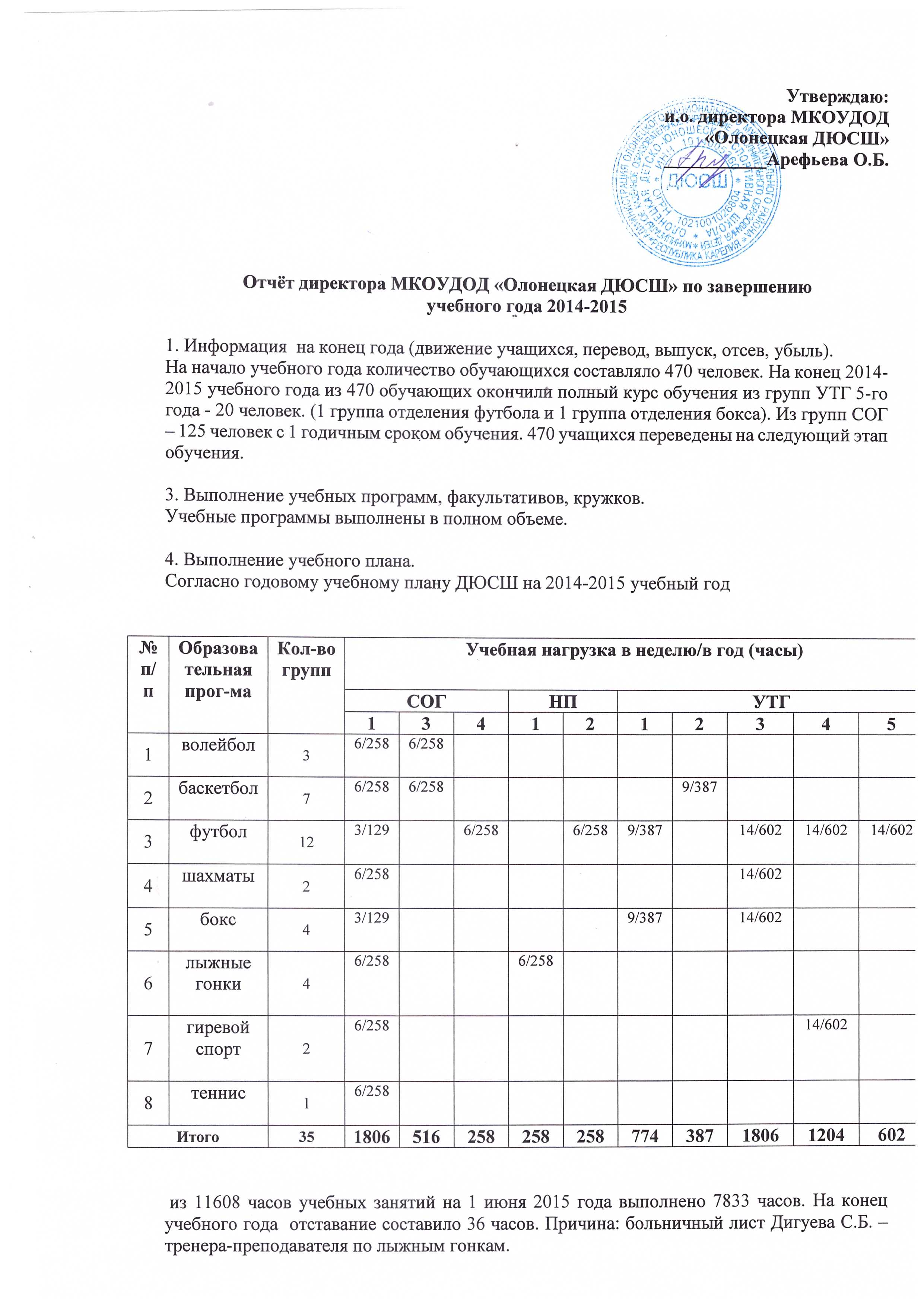 Ликвидирует возникшее отставание в июне 2015 года.7. Повышение квалификации.Прошли курсы повышения квалификации и подтвердили свою квалификацию по программе «Управление в дополнительном образовании в условиях реализации ФГОС» в количестве 36 часов – Арефьева О.Б., Васьков А.А. Необходимо пройти курсы повышения квалификации Алексееву Александру Ивановичу. Прошли обучение по программе «Пожарно-технический минимум»: директор МКОУДОД "Олонецкая ДЮСШ" Васьков А.А., заместитель директора Арефьева О.Б., заведующий хозяйством Гуров П.Н., «Курсы руководителей ГО и ЧС» - директор МКОУДОД "Олонецкая ДЮСШ" Васьков А.А.9. Предложения к вопросам по планированию совещаний и семинаров с руководителями школ, зам. директоров по организации методической работы.«Планирование  и организация проведения школьного, муниципального этапов Всероссийских игр школьников «Президентские состязания», «Президентские спортивные игры» в образовательных учреждениях, проведение Спартакиады школьников по разным видам спорта, создание школьной лиги по футболу и баскетболу, организация летних лагерей.10. Отчет по методической работе:Методическая работа в МКОУ ДОД «Олонецкая ДЮСШ» проводилась согласно утвержденному плану работы на 2014 – 2015 учебный год. На заседании педагогического совета коллектив тренеров-преподавателей принял решение работать по индивидуальным темам, выбранными тренерам – преподавателями для методической работы и работы по самообразованию. Общее направление методической работы заключалось в корректировке рабочих учебных программ модульного обучения по видам спорта. В результате проведенной работы тренерами – преподавателями были внесены коррективы в рабочие учебные программы.Руководством ДЮСШ и педагогом – организатором были посещены 1 заседание методического объединения учителей физической культуры образовательных школ района. Рассматривались вопросы по организации и проведению 1, 2 этапов Всероссийских игр школьников «Президентские состязания», «Президентские спортивные игры», где ДЮСШ выступила главным координатором и организатором данных соревнований.Для общеобразовательных школ в рамках этих игр педагогическим коллективом МКОУ ДОД «Олонецкая ДЮСШ» было организованно и проведено 4 спортивных мероприятия.Для работников образования педагогический коллектив провел  Спартакиаду по 3 видам спорта.12. Обеспеченность в педагогических кадрах на новый учебный год – 90%,резерв руководителей – П.В. Ананьев.вакансии педагогических кадров на 2014 - 2015 учебный год – 3 ставки (тренер-преподаватель  отделения «хоккей», «гимнастика», «лыжные гонки»).15. Лицензионное дело.10Л01 № 0006464, приказ № 2169 от 14.02.2013Копии документов представлены в отдел образования. 16. Подготовка к новому учебному году и отопительному сезону 	1. Необходимо в первоочередном порядке: - промывка и опрессовка отопительной системы;      - покрытие лаком пола в большом зале.- ремонт козырька перед главным входом;- ограждение территории школы забором или зелеными насаждения.17. Анализ воспитательной работы Работа строилась главным образом через учебно-тренировочный процесс, соревнования, турниры, индивидуальную и коллективную работу с учащимися и их родителями встречами с ветеранами спорта и выпускниками школы, продолжающими спортивную карьеру.  В соответствии с планом воспитательной работы в текущем году  проведено 2 спортивных праздника с участием родителей,  15 родительских собраний.,Проведено в текущем году 8 товарищеских встреч с командами детского дома г. Олонца, клуба «Славатор», г. Лодейное поле, ДЮСШ г. Подпорожья, ДЮСШ г. Волхова, ДЮСШ г. Петрозаводска, с которыми ещегодно поддерживаются дружеские связи. Большинство мероприятий проводились с торжественным открытием, закрытием и награждением победителей и призёров. Через районные и республиканские СМИ, школа регулярно информировала население об успехах наших спортсменов. Систематически через школьную стенную печать поздравляем со спортивными успехами учащихся и тренеров, информируем болельщиков. По окончании учебного года лучшие выпускники отмечены благодарственными письмами. 18. Внутри школьный контроль . В 2014-2015 учебном году было организовано согласно плана-графика внутришкольного контроля по 4 основным разделам.1. Педагогические советы.(4)2. Производственные совещания.(3)3. Тренерские советы.(4)4. Методическая работа.Внутренний  контроль МКОУ ДОД « Олонецкая ДЮСШ»2014-2015.СентябрьДиректором и заместителем директора было посещено за учебный год 10 учебно-тренировочных занятияНа отделении футбола – 4На отделении шахмат – 2На отделении бокса – 2На отделении баскетбола – 2На отделении лыжные гонки – 2 19. Аттестация кадров на 01.06.2015 год.Чубиева Н.В. находиться отпуске по уходу за ребенком20. Количество работников, предполагаемых проходить аттестацию в 2014-2015 учебном году – 2 человека (Ананьев П.В., Бобин Ю. С.).21. Социальный состав семей:из многодетных семей – 23 из неполных семей – 45из семей безработных – 12опекаемые – 222. Спортивные достижения:Задолженность перед организациями:29. Летняя оздоровительная работа 2015 года.Оздоровительный лагерь дневного пребывания – одна смена с 08.06 -13.06 «Дебют» - 10 человек, с 08.06 -13.06 «Юные футболисты -1» - 20 человек, с 15.06 -19.06 «Юные футболисты-2» - 20 человек.  			 Директор:			               А.А. Васьков№п/пОбъект контроляЦели контроляЦели контроляМетоды проведения контроляВыход на результатОтветственныеОтметка о выполнении1.Проверка готовности педагогов к новому учебному году.Состояние адаптированных программУстановление соответствия календарно-тематического планирования учебным программамСостояние адаптированных программУстановление соответствия календарно-тематического планирования учебным программамПроверка программ календарно-тематического планирования, собеседование с тренерами- преподавателямиАналитическая справка.Тренерский советЗам. директора +2.Комплектование группАнализ комплектования групп на 2014-2015 учебный годАнализ комплектования групп на 2014-2015 учебный годБеседы с тренерами  – преподавателями, изучение списков воспитанников по видам спортаАналитическая справка. Тренерский советЗам. директора +ОктябрьОктябрьОктябрьОктябрьОктябрьОктябрьОктябрьОктябрь1.Журналы учета учебно-тренировочных занятийПравильность и своевременность заполнения, выпо-лнения единых требований по ведению журнала,Своевременное проведение и запись в журналах инструктажей с воспитанниками по ТБПравильность и своевременность заполнения, выпо-лнения единых требований по ведению журнала,Своевременное проведение и запись в журналах инструктажей с воспитанниками по ТБПроверка журналовАналитическая справка.Тренерский советЗам.директора+2.Медицинские книжки сотрудников, медицинские справки воспитанников ДЮСШ Своевременность прохождения медицинского осмотра и допуск к работе и учебно-тренировочным занятиямСвоевременность прохождения медицинского осмотра и допуск к работе и учебно-тренировочным занятиямПроверка медицинских книжек сотрудников, наличия медицинских справок воспитанников.Тренерский советдиректор+3.Входные контрольные испытанияСвоевременность проведения входных контрольных испытанийСвоевременность проведения входных контрольных испытанийПосещениеЖурналы учета работы учебных групп Тренера преподаватели+НоябрьНоябрьНоябрьНоябрьНоябрьНоябрьНоябрьНоябрь1.Посещаемость воспитанниками  учебно-тренировочных занятийНаполняемость групп во время учебно-тренировочных занятийНаполняемость групп во время учебно-тренировочных занятийПосещение учебно-тренировочных занятий. Проверка журналовАналитическая справка.Тренерский совет.Зам. директора +2.Личные карточки воспитанников, договора.Своевременное оформление документацииСвоевременное оформление документацииПроверка оформления личных карточек воспитанников, регистрация договоров с родителямиАналитическая справка.Тренерский совет.Зам. директора +ДекабрьДекабрьДекабрьДекабрьДекабрьДекабрьДекабрьДекабрь1.Уровень организации учебно-тренировочных  занятий в группах  по  национальным видам спорта ( лыжные гонки)Качество проведения учебно-тренировочных занятийКачество проведения учебно-тренировочных занятийПосещение занятий. Самоанализучебно-тренировочных занятий    Аналитическая справка.Тренерский совет.Директорзам. директора ЯнварьЯнварьЯнварьЯнварьЯнварьЯнварьЯнварьЯнварь1Журналы учета учебно-тренировочных занятийСвоевременное проведение и запись в журналах инструктажей с воспитанниками по ТБСвоевременное проведение и запись в журналах инструктажей с воспитанниками по ТБПроверка журналовСобеседование с тренерами-преподавателямиЗам.директора +ФевральФевральФевральФевральФевральФевральФевральФевраль1.Посещаемость  учебно-тренировочных занятийНаполняемость групп во время учебно-тренировочных занятийНаполняемость групп во время учебно-тренировочных занятийПосещение учебно-тренировочных занятий. Проверка журналовАналитическая справка.Тренерский совет.Зам. директора +МартМартМартМартМартМартМартМарт1.Проведение   переводных контрольных испытанийконтрольно-переводных испытанийконтрольно-переводных испытанийПосещение занятийАнализ протоколов    Журналы учета работы учебных групптренеры-преподаватели+АпрельАпрельАпрель1Результаты по проведению Президентских спортивных игр и состязаний.Качество проведенияпосещениепосещениеОтчет в отдел образованияЗам директора+МайМайМайМайМайМайМайМай1.Контроль за результативностью участия в соревнованияхАнализ качества, участия в соревнованияхАнализ качества, участия в соревнованияхСоставлениеАналитическая справкаЗам. директора +МКОУДОД «Олонецкая ДЮСШ»Общее количествоВысшая категория1 категорияСоответствие занимаемой должности1. Руководители22. Педагоги167623. Из них совместители55числомероприятиеВ соответствии с планомВнеплановое результат31 января Первенство РК по баскетболу среди юниоров +2место12 февралятурнир по волейболу среди юношей 9 - 11 классов, 
посвящённому Дню защитника Отечества.+1 место - Олонецкая средняя школа №1.2 место - Видлидцкая СОШ3 место - Мегрегская СОШ19 февраля состоялся. Ребята будут представлять наш район 28 февраля на данных соревнованиях в г. Петрозаводске. отборочный тру районных соревнований по шахматам, посвященные Республиканскому турниру "Белая ладья".+Победителями стала команда Олонецкой средней школы №1 21декабря состоялись Межрайонные  соревнования по боксу, посвященные 
Дню рождения "Боец"В разных весовых категориях+первые места завоевали: Кудрин Дмитрий, Захарова Ксения, Позднякова Анна, Симонов Иван, Головач Семен, Борисова Анна, Коневалов Кирилл, Мамедкулиев Один. 22 февраля соревнования по баскетболу среди  юношей и мужчин, посвященные Дню защитника Отечества+1 место - команда школы №2
2 место - команда "Олимп"
3 место - команда "Ветерены"Среди юношеских команд:1 место- первая школа  9 класс2 место  - вторая школа23 февраля. Первенство города  Лахденпохья+Первые места завоевали: Головач Семен.Мамедкулиев Один, Кудин Дмитрий,  вторые места достались – Коневалову Кириллу, Кузьмоеву Максиму, Симонову Ивану, Вакулинскому Артему.28 февраля Всероссийский турнир по шахматам "Белая ладья+2 общекомандное место. В своих возрастных категориях заняли следующие места:1 м- Быков Павел2м- Саша Григорьева2м-Каноев Илья2 м - Задороцкас Никита1 марта   Турнире по мини футболу "Петровская лодья" в г. Лодейное поле+5 место7 марта  турнир по мини футболу, посвященный Международному женскому дню.+1место - Олония 20062 место-Олония 20073 место - Славатор г. Лодейное поле.2007 14-15 марта турнир детской футбольной лиги "Весна-2015",4 место - команда "Олония"16 марта турнире по мини футболу "Петровская лодья"3 место18, 21 марта Районные веселые старты дошкольников и первоклассников+21 марта в г. Питкяранта Турнир по шахматам имени Ю.И. Модетского,+2 местос 26 по 28 марта  .Открытое первенство Петрозаводского городского округа по боксу в г. Петрозаводске.+1 место - Иевлева Ирина, 2002 г.р.2 место - Симонов Иван, 2002г.р.3 место - Мамедкулиев Один, 2001г.р29 марта  Чемпионат Республики Карелия по мини-футболу среди женщин.+1 место3-5 апреляПервенство Республики Карелия по баскетболу среди мужских команд второй группы. +5 место11-12 апрелятурнир по мини-футболу "Петровская лодья" в г. Лодейное поле.. +5 место18 - 19 апреля Первенство Республики Карелия по футболу среди юношей 2000-2001 г. в г. Петрозаводс+4 место18 апреляРеспубликанский турнир памяти  Алексея Ивановича Осипова по шахматам.  +4 место24 - 25 апреляОткрытый турнир Ленинградской области по боксу памяти В.А. Пономарева в г Резметелево+1 место - Головач Семен, Тимофеев Вадим, Кудин Дмитрий2 место - Мамедкулиев Один27- 30 апреляВсероссийский турнир класса Б среди девушек «Виктория».     +1 место – Мамедкулиева Лаура2 место – Борисова Анна3 место – Иевлева Ирина           28 по 30 апреля  Первенство Республики Карелии  по баскетболу среди юношей 2000 г.+2 место3 мая Ттурнир по шахматам, посвященный 70 летию Великой Победы.+3 место2-3 маяТурнир детской футбольной лиги "Весна-2015", +5 место7 маяТурнир по футболу, посвященному 70 летию Великой Победы.+3 место7 мая Турнир по боксу, посвященному Великой победе в г. Костомукша. +Тимофеев Вадим - 1 место, Головач Семен, Симонов Иван - 2 место.8 маяТурнире, посвященном Великой Победе в г. Волхове. +Девочки заняли 1 место, мальчики 3 место22-25 - маятурнир по футболу "Кожаный мяч 2015" в г. Петрозаводске, среди детей 2003-2004 года. +6 место1 июнятурнир по футболу, посвящённый дню защиты детей с командами г. Волхова.+место1 июня турнир по футболу "Локобол 2015"+6 местоПоля группировокПоля группировокПоля группировокПоля группировокПоля группировокПоля группировокКонечные остатки 
на 05.06.2015Конечные остатки 
на 05.06.2015Конечные остатки 
на 05.06.2015Конечные остатки 
на 05.06.2015Поля группировокПоля группировокПоля группировокПоля группировокПоля группировокПоля группировокдебетдебетдебеткредит " Электросеть"ООО " Электросеть"ООО " Электросеть"ООО " Электросеть"ООО " Электросеть"ООО " Электросеть"ООО5 666,53 " Электросеть"ООО " Электросеть"ООО " Электросеть"ООО " Электросеть"ООО " Электросеть"ООО " Электросеть"ООО5 666,53 "Петербургтеплоэнерго"ООО "Петербургтеплоэнерго"ООО "Петербургтеплоэнерго"ООО "Петербургтеплоэнерго"ООО "Петербургтеплоэнерго"ООО "Петербургтеплоэнерго"ООО573 866,36 "Петербургтеплоэнерго"ООО "Петербургтеплоэнерго"ООО "Петербургтеплоэнерго"ООО "Петербургтеплоэнерго"ООО "Петербургтеплоэнерго"ООО "Петербургтеплоэнерго"ООО573 866,36 "СРК" ООО "СРК" ООО "СРК" ООО "СРК" ООО "СРК" ООО "СРК" ООО3 597,84 "СРК" ООО "СРК" ООО "СРК" ООО "СРК" ООО "СРК" ООО "СРК" ООО3 597,84 "Стройторг" ООО "Стройторг" ООО "Стройторг" ООО "Стройторг" ООО "Стройторг" ООО "Стройторг" ООО0,50 "Стройторг" ООО "Стройторг" ООО "Стройторг" ООО "Стройторг" ООО "Стройторг" ООО "Стройторг" ООО0,50 Ильин Павел Иванович Индивидуальный предприниматель Ильин Павел Иванович Индивидуальный предприниматель Ильин Павел Иванович Индивидуальный предприниматель Ильин Павел Иванович Индивидуальный предприниматель Ильин Павел Иванович Индивидуальный предприниматель Ильин Павел Иванович Индивидуальный предприниматель Ильин Павел Иванович Индивидуальный предприниматель Ильин Павел Иванович Индивидуальный предприниматель Ильин Павел Иванович Индивидуальный предприниматель Ильин Павел Иванович Индивидуальный предприниматель Ильин Павел Иванович Индивидуальный предприниматель Ильин Павел Иванович Индивидуальный предприниматель"АТП" ООО"АТП" ООО"АТП" ООО"АТП" ООО"АТП" ООО"АТП" ООО21 000,00"АТП" ООО"АТП" ООО"АТП" ООО"АТП" ООО"АТП" ООО"АТП" ООО21 000,00"Дезинфекционный центр"ООО "Дезинфекционный центр"ООО "Дезинфекционный центр"ООО "Дезинфекционный центр"ООО "Дезинфекционный центр"ООО "Дезинфекционный центр"ООО 945,00"Дезинфекционный центр"ООО "Дезинфекционный центр"ООО "Дезинфекционный центр"ООО "Дезинфекционный центр"ООО "Дезинфекционный центр"ООО "Дезинфекционный центр"ООО 945,00"КарелЭнергоАудит" ООО"КарелЭнергоАудит" ООО"КарелЭнергоАудит" ООО"КарелЭнергоАудит" ООО"КарелЭнергоАудит" ООО"КарелЭнергоАудит" ООО50 000,00"КарелЭнергоАудит" ООО"КарелЭнергоАудит" ООО"КарелЭнергоАудит" ООО"КарелЭнергоАудит" ООО"КарелЭнергоАудит" ООО"КарелЭнергоАудит" ООО50 000,00"Неосистемы ИТ"ООО "Неосистемы ИТ"ООО "Неосистемы ИТ"ООО "Неосистемы ИТ"ООО "Неосистемы ИТ"ООО "Неосистемы ИТ"ООО 6 180,00"Неосистемы ИТ"ООО "Неосистемы ИТ"ООО "Неосистемы ИТ"ООО "Неосистемы ИТ"ООО "Неосистемы ИТ"ООО "Неосистемы ИТ"ООО 6 180,00"НПО " Криста" в г.Петрозаводске"НПО " Криста" в г.Петрозаводске"НПО " Криста" в г.Петрозаводске"НПО " Криста" в г.Петрозаводске"НПО " Криста" в г.Петрозаводске"НПО " Криста" в г.Петрозаводске11 000,00"НПО " Криста" в г.Петрозаводске"НПО " Криста" в г.Петрозаводске"НПО " Криста" в г.Петрозаводске"НПО " Криста" в г.Петрозаводске"НПО " Криста" в г.Петрозаводске"НПО " Криста" в г.Петрозаводске11 000,00"Спецмонтаж" ООО"Спецмонтаж" ООО"Спецмонтаж" ООО"Спецмонтаж" ООО"Спецмонтаж" ООО"Спецмонтаж" ООО6 600,00"Спецмонтаж" ООО"Спецмонтаж" ООО"Спецмонтаж" ООО"Спецмонтаж" ООО"Спецмонтаж" ООО"Спецмонтаж" ООО6 600,00"СЭМА" ООО"СЭМА" ООО"СЭМА" ООО"СЭМА" ООО"СЭМА" ООО"СЭМА" ООО970,00"СЭМА" ООО"СЭМА" ООО"СЭМА" ООО"СЭМА" ООО"СЭМА" ООО"СЭМА" ООО970,00ЗАО "КОНЭ"ЗАО "КОНЭ"ЗАО "КОНЭ"ЗАО "КОНЭ"ЗАО "КОНЭ"ЗАО "КОНЭ"ЗАО "КОНЭ"ЗАО "КОНЭ"ЗАО "КОНЭ"ЗАО "КОНЭ"ЗАО "КОНЭ"ЗАО "КОНЭ"Индивидуальный предприниматель Рютиков Михаил НиколаевичИндивидуальный предприниматель Рютиков Михаил НиколаевичИндивидуальный предприниматель Рютиков Михаил НиколаевичИндивидуальный предприниматель Рютиков Михаил НиколаевичИндивидуальный предприниматель Рютиков Михаил НиколаевичИндивидуальный предприниматель Рютиков Михаил Николаевич17 500,00Индивидуальный предприниматель Рютиков Михаил НиколаевичИндивидуальный предприниматель Рютиков Михаил НиколаевичИндивидуальный предприниматель Рютиков Михаил НиколаевичИндивидуальный предприниматель Рютиков Михаил НиколаевичИндивидуальный предприниматель Рютиков Михаил НиколаевичИндивидуальный предприниматель Рютиков Михаил Николаевич17 500,00ИП Жатиков  Александр Феликсович ИП Жатиков  Александр Феликсович ИП Жатиков  Александр Феликсович ИП Жатиков  Александр Феликсович ИП Жатиков  Александр Феликсович ИП Жатиков  Александр Феликсович 450,00ИП Жатиков  Александр Феликсович ИП Жатиков  Александр Феликсович ИП Жатиков  Александр Феликсович ИП Жатиков  Александр Феликсович ИП Жатиков  Александр Феликсович ИП Жатиков  Александр Феликсович 450,00ИП Климова Светлана ВикторовнаИП Климова Светлана ВикторовнаИП Климова Светлана ВикторовнаИП Климова Светлана ВикторовнаИП Климова Светлана ВикторовнаИП Климова Светлана Викторовна1 850,00ИП Климова Светлана ВикторовнаИП Климова Светлана ВикторовнаИП Климова Светлана ВикторовнаИП Климова Светлана ВикторовнаИП Климова Светлана ВикторовнаИП Климова Светлана Викторовна1 850,00ИП Неборский Е. А.  ИП Неборский Е. А.  ИП Неборский Е. А.  ИП Неборский Е. А.  ИП Неборский Е. А.  ИП Неборский Е. А.  476,92ИП Неборский Е. А.  ИП Неборский Е. А.  ИП Неборский Е. А.  ИП Неборский Е. А.  ИП Неборский Е. А.  ИП Неборский Е. А.  476,92КРО "ВДПО"КРО "ВДПО"КРО "ВДПО"КРО "ВДПО"КРО "ВДПО"КРО "ВДПО"8 245,60КРО "ВДПО"КРО "ВДПО"КРО "ВДПО"КРО "ВДПО"КРО "ВДПО"КРО "ВДПО"8 245,60МУ" Олонецкая ЦРБ"МУ" Олонецкая ЦРБ"МУ" Олонецкая ЦРБ"МУ" Олонецкая ЦРБ"МУ" Олонецкая ЦРБ"МУ" Олонецкая ЦРБ"10 208,00МУ" Олонецкая ЦРБ"МУ" Олонецкая ЦРБ"МУ" Олонецкая ЦРБ"МУ" Олонецкая ЦРБ"МУ" Олонецкая ЦРБ"МУ" Олонецкая ЦРБ"10 208,00ОАО "ВымпелКом"ОАО "ВымпелКом"ОАО "ВымпелКом"ОАО "ВымпелКом"ОАО "ВымпелКом"ОАО "ВымпелКом"ОАО "ВымпелКом"ОАО "ВымпелКом"ОАО "ВымпелКом"ОАО "ВымпелКом"ОАО "ВымпелКом"ОАО "ВымпелКом"ОАО "Ростелеком"ОАО "Ростелеком"ОАО "Ростелеком"ОАО "Ростелеком"ОАО "Ростелеком"ОАО "Ростелеком"ОАО "Ростелеком"ОАО "Ростелеком"ОАО "Ростелеком"ОАО "Ростелеком"ОАО "Ростелеком"ОАО "Ростелеком"ООО "Олонецкий Вторресурс"ООО "Олонецкий Вторресурс"ООО "Олонецкий Вторресурс"ООО "Олонецкий Вторресурс"ООО "Олонецкий Вторресурс"ООО "Олонецкий Вторресурс"18 999,95ООО "Олонецкий Вторресурс"ООО "Олонецкий Вторресурс"ООО "Олонецкий Вторресурс"ООО "Олонецкий Вторресурс"ООО "Олонецкий Вторресурс"ООО "Олонецкий Вторресурс"18 999,95ООО "РЦЦС Респ. Карелия"ООО "РЦЦС Респ. Карелия"ООО "РЦЦС Респ. Карелия"ООО "РЦЦС Респ. Карелия"ООО "РЦЦС Респ. Карелия"ООО "РЦЦС Респ. Карелия"ООО "РЦЦС Респ. Карелия"ООО "РЦЦС Респ. Карелия"ООО "РЦЦС Респ. Карелия"ООО "РЦЦС Респ. Карелия"ООО "РЦЦС Респ. Карелия"ООО "РЦЦС Респ. Карелия"ООО "СкаСофт"ООО "СкаСофт"ООО "СкаСофт"ООО "СкаСофт"ООО "СкаСофт"ООО "СкаСофт"11 536,00ООО "СкаСофт"ООО "СкаСофт"ООО "СкаСофт"ООО "СкаСофт"ООО "СкаСофт"ООО "СкаСофт"11 536,00ООО "Электросервис +"ООО "Электросервис +"ООО "Электросервис +"ООО "Электросервис +"ООО "Электросервис +"ООО "Электросервис +"53 596,40ООО "Электросервис +"ООО "Электросервис +"ООО "Электросервис +"ООО "Электросервис +"ООО "Электросервис +"ООО "Электросервис +"53 596,40Петров Виктор ВасильевичПетров Виктор ВасильевичПетров Виктор ВасильевичПетров Виктор ВасильевичПетров Виктор ВасильевичПетров Виктор ВасильевичПетров Виктор ВасильевичПетров Виктор ВасильевичПетров Виктор ВасильевичПетров Виктор ВасильевичПетров Виктор ВасильевичПетров Виктор ВасильевичУправление вневедомственной охраныУправление вневедомственной охраныУправление вневедомственной охраныУправление вневедомственной охраныУправление вневедомственной охраныУправление вневедомственной охраны2 991,85Управление вневедомственной охраныУправление вневедомственной охраныУправление вневедомственной охраныУправление вневедомственной охраныУправление вневедомственной охраныУправление вневедомственной охраны2 991,85УФК по Республике Карелия (ГАУ ДПО РК "Карельский институт развития образования" , л/сч 30066X97870)УФК по Республике Карелия (ГАУ ДПО РК "Карельский институт развития образования" , л/сч 30066X97870)УФК по Республике Карелия (ГАУ ДПО РК "Карельский институт развития образования" , л/сч 30066X97870)УФК по Республике Карелия (ГАУ ДПО РК "Карельский институт развития образования" , л/сч 30066X97870)УФК по Республике Карелия (ГАУ ДПО РК "Карельский институт развития образования" , л/сч 30066X97870)УФК по Республике Карелия (ГАУ ДПО РК "Карельский институт развития образования" , л/сч 30066X97870)4 400,00УФК по Республике Карелия (ГАУ ДПО РК "Карельский институт развития образования" , л/сч 30066X97870)УФК по Республике Карелия (ГАУ ДПО РК "Карельский институт развития образования" , л/сч 30066X97870)УФК по Республике Карелия (ГАУ ДПО РК "Карельский институт развития образования" , л/сч 30066X97870)УФК по Республике Карелия (ГАУ ДПО РК "Карельский институт развития образования" , л/сч 30066X97870)УФК по Республике Карелия (ГАУ ДПО РК "Карельский институт развития образования" , л/сч 30066X97870)УФК по Республике Карелия (ГАУ ДПО РК "Карельский институт развития образования" , л/сч 30066X97870)4 400,00УФК по Республике Карелия (МКОУ ДО "ИМЦ", л/с 04063009990)УФК по Республике Карелия (МКОУ ДО "ИМЦ", л/с 04063009990)УФК по Республике Карелия (МКОУ ДО "ИМЦ", л/с 04063009990)УФК по Республике Карелия (МКОУ ДО "ИМЦ", л/с 04063009990)УФК по Республике Карелия (МКОУ ДО "ИМЦ", л/с 04063009990)УФК по Республике Карелия (МКОУ ДО "ИМЦ", л/с 04063009990)1 400,00УФК по Республике Карелия (МКОУ ДО "ИМЦ", л/с 04063009990)УФК по Республике Карелия (МКОУ ДО "ИМЦ", л/с 04063009990)УФК по Республике Карелия (МКОУ ДО "ИМЦ", л/с 04063009990)УФК по Республике Карелия (МКОУ ДО "ИМЦ", л/с 04063009990)УФК по Республике Карелия (МКОУ ДО "ИМЦ", л/с 04063009990)УФК по Республике Карелия (МКОУ ДО "ИМЦ", л/с 04063009990)1 400,00УФК по Республике Карелия( ФБУЗ "Центр гигиены и эпидемиологии в Республике Карелия" л.с.20066U2300)УФК по Республике Карелия( ФБУЗ "Центр гигиены и эпидемиологии в Республике Карелия" л.с.20066U2300)УФК по Республике Карелия( ФБУЗ "Центр гигиены и эпидемиологии в Республике Карелия" л.с.20066U2300)УФК по Республике Карелия( ФБУЗ "Центр гигиены и эпидемиологии в Республике Карелия" л.с.20066U2300)УФК по Республике Карелия( ФБУЗ "Центр гигиены и эпидемиологии в Республике Карелия" л.с.20066U2300)УФК по Республике Карелия( ФБУЗ "Центр гигиены и эпидемиологии в Республике Карелия" л.с.20066U2300)3 763,84УФК по Республике Карелия( ФБУЗ "Центр гигиены и эпидемиологии в Республике Карелия" л.с.20066U2300)УФК по Республике Карелия( ФБУЗ "Центр гигиены и эпидемиологии в Республике Карелия" л.с.20066U2300)УФК по Республике Карелия( ФБУЗ "Центр гигиены и эпидемиологии в Республике Карелия" л.с.20066U2300)УФК по Республике Карелия( ФБУЗ "Центр гигиены и эпидемиологии в Республике Карелия" л.с.20066U2300)УФК по Республике Карелия( ФБУЗ "Центр гигиены и эпидемиологии в Республике Карелия" л.с.20066U2300)УФК по Республике Карелия( ФБУЗ "Центр гигиены и эпидемиологии в Республике Карелия" л.с.20066U2300)3 763,84Земельный налогЗемельный налогЗемельный налогЗемельный налогЗемельный налогЗемельный налог209279,00Налог на имуществоНалог на имуществоНалог на имуществоНалог на имуществоНалог на имуществоНалог на имущество182009,00ФондыФондыФондыФондыФондыФонды304879,47Итого      1511411